Pharmacy Reengineering (PRE)Inbound ePrescribing (IEP) 3.1Pentaho 8.2Installation Guide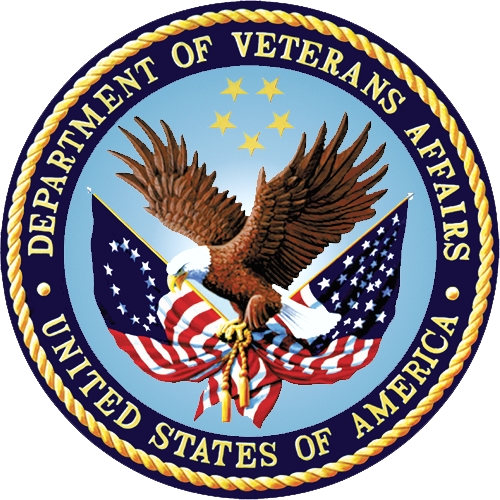 February 2020Department of Veterans Affairs (VA)Office of Information and Technology (OIT)Revision HistoryTable of Contents1	Introduction	11.1	Dependencies	11.2	Constraints	12	Roles and Responsibilities	13	Deployment	23.1	Timeline	23.1.1	Deployment Topology	23.1.2	Site Information	23.1.3	Site Preparation	23.2	Resources	23.2.1	Facility Specifics	23.2.2	Hardware	33.2.3	Software	33.2.4	Communications	34	Installation	34.1	Pre-installation and System Requirements	34.2	Platform Installation and Preparation	34.3	Download and Extract Files	34.4	Database Creation	44.5	Installation Scripts	44.6	Cron Scripts	44.7	Access Requirements and Skills Needed for the Installation	44.8	Pre-installation Instructions	44.9	Installation Procedure	54.10	Installation Verification Procedure	54.11	Post-Installation Procedure	54.12	Database Tuning	55	Back-Out Procedure	65.1	Back-Out Strategy	65.2	Back-Out Considerations	65.2.1	Load Testing	65.2.2	User Acceptance Testing	65.3	Back-Out Criteria	65.4	Back-Out Risks	65.5	Authority for Back-Out	65.6	Back-Out Procedure	66	Rollback Procedure	76.1	Rollback Considerations	76.2	Rollback Criteria	76.3	Rollback Risks	76.4	Rollback Procedure	7IntroductionThis document describes how to deploy and install the Pharmacy Reengineering (PRE) Inbound ePrescribing (IEP) VistA Patch PSO*7.0*589.The purpose of this guide is to provide a single common document that describes how, when, where, and to whom the IEP patch PSO*7.0*589 will be deployed and installed. Instructions are also included on how the patch is to be backed out and rolled back, if necessary. The guide also identifies resources, communication plans, and rollout schedules. Specific instructions for installation, back-out, and rollback are included in this document.DependenciesPatch PSO*7.0*589 is a maintenance patch to update the third-party Pentaho Data Integration (DI) software from version 6.1 to 8.2.  There are no changes to MUMPS code nor the eRx graphical user interface (GUI) application.ConstraintsNo constraints have been identified for patch PSO*7.0*589.Roles and ResponsibilitiesThis section outlines the roles and responsibilities for managing the deployment of the patch PSO*7.0*589.Table 1: Deployment, Installation, Back-out, and Rollback Roles and ResponsibilitiesDeploymentPatch PSO*7.0*589 addresses TRM compliance concerns and will be recorded in the Patch Description in FORUM. The patch will be deployed on the centrally located Inbound eRx production servers located in AITC.TimelineThe deployment and installation is scheduled to occur in February of 2020.Deployment TopologyPatch PSO*7.0*589 will be released to AITC with the following installation steps to be followed by AITC Systems Administration personnel.Site Information During IOC testing, patch PSO*7.0*589 will be deployed at AITC and the following sites will assist in verifying the release:REDACTEDSite Preparation No VistA sites are involved in this maintenance patch.ResourcesNo additional resources are required for the installation of PSO*7.0*589.Facility SpecificsThere are no facility-specific deployment or installation features of patch PSO*7*589.HardwarePatch PSO*7.0*589 will be deployed on existing hardware designated for Inbound eRx in AITC. It does not require additional hardware capabilities other than what is currently used by the application.SoftwarePatch PSO*7.0*589 only requires the updated version of the third-party Pentaho DI 8.2 application in a deployment package provided by the development team. CommunicationsNo notifications are required for deployment of patch PSO*7.0*589 other than the patch description released through FORUM.InstallationPre-installation and System RequirementsNo additional pre-installation nor system requirements are necessary to install patch PSO*7.0*589. Knowledge of, and experience with, the existing application by AITC systems administrators is necessary. Pre/Post Installation Overview: The user installing this patch must hold the appropriate administrative permissions to install this patch on the AITC production servers.Pre-Installation Instructions: This patch will require system downtime and is recommended to be installed before normal business hours, so that deployment and administrative support personnel may monitor and act on any issues that may arise after installation and during normal business our usage.Follow the below instructions to install PSO*7.0*589. Installation time is expected to be less than 2 hours.Platform Installation and PreparationPatch PSO*7.0*589 does not require any platform installation or preparation. Download and Extract FilesPatch PSO*7.0*589 is being released as an informational FORUM patch. Documentation describing normal operations of this system are updated to reference this patch.  The preferred method is to retrieve files from:REDACTEDThis transmits the files from the first available server. Sites may also elect to retrieve files directly from a specific server.Sites may retrieve the software and/or documentation directly using Secure File Transfer Protocol (SFTP) from the REDACTED directory at the following OI Field Offices:REDACTEDThe documentation will be in the form of Adobe Acrobat files. Documentation can also be found on the VA Software Documentation Library (VDL) at: http://www.va.gov/vdl/Table 2: Documents on VDLDatabase CreationNo new database is required for the patch PSO*7.0*589.Installation ScriptsThere are 3 installation scripts necessary to install the Pentaho DI 8.2 upgrade. These scripts are automatically generated scripts for the Inbound eRx application and cover installation of the upgrade in the lower and upper environments. Pentaho DI 8.2 software is copied to the below location as it is prerequisite for the execution of the above steps:\\vaauspecdbs801.aac.dva.va.gov\AITC\IEP-eRx\v.3.1\3.1.0.006Cron ScriptsNo Cron scripts are required for installation of patch PSO*7.0*589.Access Requirements and Skills Needed for the InstallationKnowledge of, and experience with Linux systems administration, WebLogic Administration, and the Inbound eRx application administration are required and provided by the Systems Admin at AITC.Pre-installation InstructionsRefer to section 4.1 Pre-installation and System Requirements for pre-installation instructions.Installation ProcedureProvide AITC Admins with PS_INB_ERX_Pentaho-3.1.0.006.zip  which contains the scripts described in section 4.5.Move the PS_INB_ERX_Pentaho-3.1.0.006.zip  to VM1 and VM2 temp directories(/u01/temp) and expand the file.Shutdown all Pentaho Slaves, WebLogic Managed Servers, Node Managers, and Admin server.Backup the Pentaho 6.1 existing folders under (/u01/app/Pentaho) by renaming them with file names that reflect the Pentaho version, e.g., pdi-prod2master1-6.1, pdi-prod2slave1-6.1, etc.Run erx_iep_3.1.0.006_install.sh script on PROD2 VM1 and select option 18 from the installation menu.Run erx_iep_3.1.0.006_deploy.sh script selecting options (1-7) and repeat option 7 (execute option 7 twice).Run erx_iep_3.1.0.006_install.sh script on PROD2 VM2 with option 18.Run erx_iep_3.1.0.006_configur.sh script selecting options (1-4).Start WebLogic Node Managers, Managed Servers, and Admin Server.Start Pentaho Slaves.Installation Verification ProcedurePost-Installation ProcedureThere are additional steps to be completed prior to implementation and go-live for Inbound eRx. Please refer to Inbound ePrescribing (IEP) VistA PSO*7.0*508 / IEP Web-based GUI Version 3.0 Implementation Guide found in the Documentation Retrieval Instructions or on the Outpatient Pharmacy VA Software Document Library (VDL) when site is ready to complete final setup. The VDL URL is:https://www.va.gov/vdl/application.asp?appid=90Database TuningNo database tuning is required before or after deployment of PSO*7.0*589.Note: After installation of PSO*7.0*589 is completed. The following procedure is to be followed only if PSO*7.0*589 needs to be backed out.Back-Out ProcedureThe Back-out Procedure consists of shutting down Pentaho and WebLogic and renaming the master and slave directories containing the 8.2 release with a directory name reflecting the Pentaho version of that directory and restoring the previous Pentaho 6.1 master and slave directory names to their original format. The rollback/backout procedure for these patches should only occur when there is concurrence from the Enterprise Product Support and Inbound ePrescribing development teams.The back-out is to be performed by persons with systems administrative-level access.Back-Out StrategyThe backout strategy consists of using the directories of the previously installed version which contain the version specific files.  Before the installation of this patch, Pentaho 6.1 directories were renamed to be version specific.  To backout of version 8.2, rename the current generic directory names to be version specific then rename the 6.1 directories back to the generic installation directory names.Back-Out ConsiderationsLoad TestingNot applicable for back-out considerations.User Acceptance TestingInitial Operating Capabilities (IOC) Testing for patch PSO*7.0*589 completed.Back-Out CriteriaPrevious installation directories must be renamed prior to installation of this patch.Back-Out RisksNone.Authority for Back-OutLocal Facility Management has the authority to back-out patch PSO*7.0*589.Back-Out ProcedureShutdown all Pentaho Slaves, WebLogic Managed Servers, Node Managers, and Admin server.On VM1 and VM2 rename current Pentaho directory names to reflect Pentaho 8.2, e.g., pdi-prod2master1-8.2, pdi-prod2slave1-8.2, etc.Rename backup directories for Pentaho version 6.1 to their original directory names.Start WebLogic Node Managers, Managed Servers, and Admin Server. Start Pentaho Slaves.Verify functionality of the application.Rollback ProcedureThe rollback procedures for this patch are the same as the back-out procedures.Rollback ConsiderationsRefer to the Back-Out Procedure section of this document.Rollback CriteriaRefer to the Back-Out Procedure section of this document.Rollback RisksRefer to the Back-Out Procedure section of this document.Rollback ProcedureRefer to the Back-Out Procedure section of this document.DateVersionDescriptionAuthor02/26/20201.2PSO*7.0*589 Pentaho 8.2 Upgrade:Updated Installation ProceduresUpdated Title page, Revision History, and FootersUpdated consistent formatting throughout REDACTED04/20191.1 Updated documentation section and routine list:  p5 and p7Technatomy04/20191.0Maintenance Patch Release PSO*7.0*551TechnatomyIDTeamPhase / RoleTasksProject Phase (See Schedule)1Field Operations (FO), Enterprise Operations (EO), or Enterprise Program Management Office (EPMO) (depending upon project ownership)DeploymentPlan and schedule deployment (including orchestration with vendors)Deployment2FO, EO, or EPMO (depending upon project ownership)DeploymentDetermine and document the roles and responsibilities of those involved in the deployment.Design/Build3FO, or EODeploymentTest for operational readiness Design/Build4FO or EODeploymentExecute deploymentDesign/Build5FO or EOInstallationPlan and schedule installation Deployment6Regional Project Manager (PM)/ Field Implementation Services (FIS)/ Office of Policy and Planning (OPP) PMInstallationEnsure authority to operate and that certificate authority security documentation is in placeDesign/Build7Regional PM/FIS/OPP PM/ National Education & TrainingInstallationsCoordinate training Deployment8FO, EO, or Product Development (depending upon project ownership)Back-outConfirm availability of back-out instructions and back-out strategy (what are the criteria that trigger a back-out) Deployment9FO, EO, or Product Development (depending upon project ownership)Post DeploymentHardware, Software and System SupportMaintenanceTitleFile NameFTP ModeInbound ePrescribing Installation GuidePSO_7_0_IGBinaryInbound ePrescribing User ManualPSO_7_0_UMBinaryInbound ePrescribing DIBORGPSO_7_0_DIBORGBinary